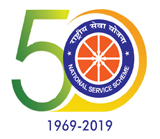 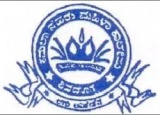 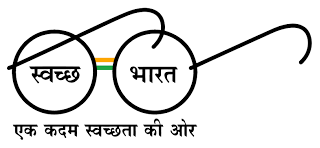                                                        Kuvempu University                                          Annexure 03National Education Society (R.),ShivamoggaKamala Nehru Memorial National College for Women, ShivamoggaWork Done Statement for the N.S.S.Regular Activites Unit-1 and Unit-2  2018-19         Dr.Balakrishna Hegde                              Smt.Manjula N.                                  Principal    NSS Programme Officer Unit-1              NSS Programme Officer Unit-2.No.DateDetails of ProgrammesDuration(Hours)No.of Volunteers attendedNo.of Volunteers attended101-04-2018Swachha Bharat- Cleaning awareness programme in the premises of District Industries and Educational Centre, opp to APMC, Sagar Road, Shivamogga02 3030204-04-2018Cleaning Awareness programme in the District Mcgaan Hospital premises with PAROPAKARAM024040308-04-2018Cleaning Awareness programme at District Disabled and Senior Citizen Empowerment Department premises, opp.APMC, Sagar Road, Shivamogga with Paropakaram.023535411-04-2018Cleaning Awareness programme at Shivamogga Cricket Academy  premises, Gopal extension, Shivamogga025050515-04-2018Trekking to Honnegudde (Gondi) Hill station, and Cleaning awareness programme at Shri Ranganatha Swamy Temple premises, near Bhadravati 105050618-04-2018Cleaning Awareness programme at District Agriculture Joint Dicrector;s office premises, Shivamogga023030722-04-2018Cleaning Awareness programme at District Agriculture Joint Dicrector;s office premises, Shivamogga022525825-04-2018Primary Health Centre premises, O.T.Road, Shivamogga with Paropakaram022525929-04-2018Cleaning Awareness programme at DDPI office premises, Shivamogga with Paropakaram0235351002-05-2018Cleaning Awareness programme at DDPI office premises, Shivamogga0225251106-05-2018Cleaning Awareness programme at DDPU office premises, Shivamogga0225251209-05-2018Cleaning Awareness programme at DDPIUoffice premises, Shivamogga0230301313-05-2018Seedball preparation, Shivamogga Cricket Academy ground, Gopala Extension, Shivamogga0245451416-05-2018Cleaning Awareness programme, Mussanje Park, Gundappa Shed road, Shivamogga0235351520-05-2018Seedball preparation, Shivamogga Cricket Academy ground0230301623-05-2018Seedball preparation, Mussanje Park, 0245451727-05-2018Seedball preparation, Mussanje Park0225251830-05-2018Seedball preparation, Mussanje Park0220201903-06-2018Trenching at Ragigudda for tree planting0230302005-06-2018Celebrating World Environmental Day and Tree planting at College premises021151152110-06-2018Tree planting at Ragigudda, Shivamogga0260602213-06-2018Tree Planting and Cleaning Awareness programme at Regional Joint Dicrector office, Collegiate Education Department, Shivamogga0250502317-06-2018Nurturing of planted trees at Ragigudda 0225252421-06-2018Celebration of World Yoga Day at College, Sri Shreedhar N.M., Yoga Expert was the Chief guest021501502524-06-2018Nurturing planted trees at Ragigudda0250502627-06-2018Cleaning and tree planting at Brahmakumari Eshwareeya Vishwavidyalaya premises0245452701-07-2018Cleaning and tree planting at Mahaveera Park, Basaveshwara Nagara, Shivamogga0230302804-07-2018Tree planning at Mahaveera Park, Shivamogga0235352907-07-2018Blood grouping camp at college premises062502503008-07-2018Tree planting at Sardar Vallabhai Patel Park, Honnali road, Shivamogga0225253109-07-2018Visit to R.F.O.office for plant selection0210103211-07-2018Tree planting at Sardar Vallabhai Patel Park0220203315-07-2018Sneha Milan at Tree Park, Muddinakoppa0850503418-07=2018Tree Planting at Shree Dattashrama, Vidyanagara, Shivamogga0225253520-07-2018NSS Advisory Committee meeting0110103622-07-2018Tree planting at NSS adopted village Hosudi0530303725-07-2018Tree Planting at Om Shakti temple premises, Vidyanagar, Shivamogga0225253826-07-2018Inauguration of NSS activities of current Academic year022002003929-07-2018Tree Planting at D.Devaraj Urs BCM Ladies Hostel, Byepass road, Shivamogga0260604001-08-2018Tree nurturing infront of Sahyadri College, B.H.Road, Shivamogga0230304102-08-201815 days ;Swachhata Pakwada’ inauguration at College, Sri G.Gopalakrishna was the Chief Guest022002004203-08-2018Shramadana at College Campus0260604304-08-2018Shramadana at college play ground0275754405-08-2018Shramadana at Public Park near Nalanda School, Gopala Extension0235354508-08-2018Shramadana and tree planting at Shree Adi Ranganatha temple premises0240404609-08-2018Shramadana at Gandhiji statue lawn0250504710-08-2018Shramadana at College Cycle shed4811-08-2018Shramadana at College premises0250504912-08-2018Tree planting at Shree Adi Ranganathaswamy temple premised, Gopala extension0225255013-08-2018Swachha Bharath awareness Jatha at adopted village Hosudi041151155115-08-18Independence day celebration at College021501505219-08-2018Tree planting at Sardar Vallabhai Patel Park02 30305320-08-2018Oath takeing ceremony on the eve of Sadbhavana Day0280805422-08-2018Tree Planting at Sardar Patel Park0225255526-08-2018Cleaning programme at Rotary Chitagara0230305629-08-2018Tree Planting at Sardar Patel Park0225255701-09-2018Kodagu flood relief fund raising0430305802-09-2018Tree Planting at Shree Ranganathaswamy temple Park0235355903-09-2018Counting of the fund raised for Kodagu flood affected 0210106005-09-2018Shramadana at Rotary Chitagara0225256109-09-2018Tree Planting at Sardar Vallabhai Patel Park0230306212-09-2018Shramadana at L.B.S.Nagara Park0230306315-09-2018125th year birth day celebration at college021001006416-09-2018Cleaning awareness programme at L.B.S.Nagar Public park0230306519-9-2018Tree Planting at Sardar Patel Park0225256619-09-2018P.U.Dy.Director office premises cleaning0220206719-09-2018Rangoli Competition on the eve of “Swachhata Hi Seva” –Golden Jubilee year of NSS0340406920-09-2018Drawing competition0335357021-09-2018Speech competition0330307122-09-2018Cleaning programme at K.T.Shamayya gowda road0275757223-09-2018Best out of Waste competition as part of “Swachhata Hi Seva” 0335357323-09-2018Cleaning awareness programme at public park near Krishna Mutt, LBS Nagar0230307424-09-2018Prize distribution ceremony and Bio-compost preparation demonstration programme in association withField Publicity office, Shivamogga City Corporation021251257526-09-2018Cleaning awareness at Shree Shiva Nagar 0230307628-09-2018Orientation Programme at college021501507730-09-2018Cleaning programme at Public park, Ashwathha Nagar023535782-10-2018150th year birth day celebration of Father of Nation Mahatma Gandhi02250250792-10-2018Participation in 150th year Birth day celebration of Mahatma Gandhi at Gandhi Park024040803-10-2018Cleaning programme at Shri Shiva Nagara temple0230308104-10-2018Arivu programme in association with Yuva Spandana, Govt.of Karnataka02125125825-10-2018Orientation Programme. Chief Guest was Prof.Gopal K.R., Rtd Principal of Dhawalagiri college Mudubidre02125125837-10-2018Trekking to Dasarahatti hill station1050508409-10-2018NSS Advisory committee meeting0110108410-10-2018Cleaning Awareness programme at Basaveshwara Nagara Park0225258511-10-2018Orientation Programme at College021501508612-10-2018Voters Awareness Programme in association with Shivamogga District Administration and Zilla Panchayat021501508714-10-2018Cleaning awareness programme at Prerana Park, Rajendra Nagar0230308815-10-2018Parisara Dasara at SBUDA park, Kuvempu Nagar D.C.Dayayanda was the Chief Guest.0450508917-10-2018Cleaning programme at Basaveshwara Nagara Public Park0240409021-10-2018Cleaning programme at “Sharanya- Santvana Kendra” premises0235359124-10-2018Cleaning programme at “Sharanya- Santvana Kendra” premises0240409228-10-2018Cleaning programme at Shree Ganapati Temple premises, Krishi Nagar0230309331-10-2018Cleaning programme at Shree Ganapati Temple premises, Krishi Nagar0245459431-10-2018“Ekata Diwas” celebration on the eve of Sardar Valabhai Patel birth day011151159501-11-2018Kannada Rajyotsava celebration011501509603-11-2018Voluteers attended one day work shop on competitive examinations at Kuvempu University, Shankaraghatta1015159704-11-2018Shramadana at Arakeshwara temple, Gurupura0230309805-11-2018Shramadana at Arakeshwara temple, Gurupura0235359911-11-2018Cleaning awareness programme at Nehru Stadium with Paropakaram02505010018-11-2018Shramadana at Dr.Ambedkar Bhavan premises02353510121-11-2018Cleaning programme at Nehru Stadium02454510225-11-2018Cleaning programme at Shree mahalakshmi temple premises, Lakshminagar 02353510327-11-2018Preliminary Meeting at Shettihalli for conducting NSS annual special camp03101010428-11-2018Cleaning programme at Raghava Auditorium premises, Yoga Kendra, Kallahalli02252510529-11-2018Meeting for special camp at Shettihalli03101010602-12-2918Visit to Jenukallu guddamma temple, Hosnagar road10252510705-12-2018Cleaning awareness programme, opp to Oxford School, Shivamogga02303010809-12-2018Cleaning awareness programme, opp to Oxford School, Shivamogga02353510911-12-2018Orientation programme for Annual Special camp0212512511012-12-2018Visit to Shettihalli for special camp04151511113-12-2018Transportation of Annual special camp materials to Shettihalli05202011214-12-2018To20-12-2018Annual Special Camp held at Shettihalli village of Shivamogga taluk11323-12-2018Nurturing and watering trees at SBUDA park02353511426-12-2018Participated at Kriya Yoga held at Nehru Stadium05505011530-12-2018Cleaning programme at Jeevana Sanje Old Age Home with Paropakaram02454511602-01-2019Nurturing and watering to trees at Sardar Patel Park with Paropakaram02303011706-01-2019Cleaning programme at Koodali Sangam04404011817-01-2019Sahyadri Utsava preliminary meeting at D.C.Office03808011918-01-2019Shramadana Programme at College01505012018-01-2019Speech completion on the eve of National Youth Week03505012118-01-2019Three Volunteers attended University Level Workshop08030312224-01-2019Jatha to Kuvempu Rangamandira and from there to Old Jail premises for Sahyadri Utsavagot BEST COLLEGE AWARD by Dist.Administration 061000100012324-01-2019Veeragaase dance by our volunteers at Dr.Ambedkar Bhavan on Sahyadri Utsava04202012425-01-2019“Paramparika Nadige” from Gandhi Park to Shivappa Nayaka palace and Corporation04303012527-01-2019Yoga Siri at Old Jail premises02808012630-01-2019Martyr day celebration0212512512720-02-2019Swachha Bharat  programme at College campus0210010012801-03-2019NSS Advisory Committee Meeting 01101012915-03-2019Valedictory function of NSS0320020013017-03-2019Cleaning awareness programme at S.P.office02505013120-03-2019Watering and nurturing of plants at SBUDA park, Kuvempu Nagar02303013224-03-2019Seedball preparation at Shivamogga Cricket Academy, Gopal Extension02303013327-3-2019Voters Awareness programme in the college       02                900        02                900 13428-3-2019Voters Awareness programme in Slum areas       02                  20       02                  2013529-3-2019Voters Awareness programme in Yalavatti, Hosudi, Lambani Tandas       04                  25       04                  2513630-03-2019Distribution of Certificates02125